Ректору ГАОУ ВО МГПУИ.М. Реморенко 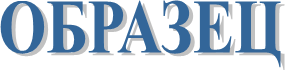 ________________ Должность/ кафедра (колледж), институт/структурное подразделение____________________________Ф.И.О. (полностью)заявление.Прошу считать меня досрочно вышедшей из отпуска по уходу за ребенком до достижения им возраста трёх лет и приступившей к работе с ___________201_г. на____________(ставка).       дата 	                                        подпись Визы с датами: заведующий кафедройдиректор института / УМУ (кроме ИСПО)или руководитель структурного подразделения